                        SZPITAL SPECJALISTYCZNY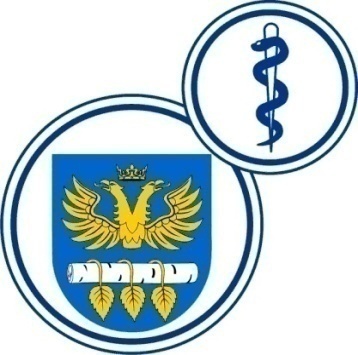 W BRZOZOWIEPODKARPACKI OŚRODEK ONKOLOGICZNYim. Ks. Bronisława MarkiewiczaADRES:  36-200  Brzozów, ul. Ks. J. Bielawskiego 18tel./fax. (013) 43 09 587www.szpital-brzozow.pl         e-mail: zampub@szpital-brzozow.pl_____________________________________________________________________________Sz.S.P.O.O. SZPiGM 3810/76/2023                                              Brzozów: 05.12.2023 r.Dotyczy postępowania o udzielenie zamówienia publicznego:Dostawa sprzętu medycznegoSygn. sprawy Sz.S.P.O.O. SZPiGM            3810/76/2023	W związku z pytaniami złożonymi w niniejszym postępowaniu przez Wykonawców, Zamawiający udziela następujących odpowiedzi:  pytanie nr 1Pkt. 1Prosimy o dopuszczenie do postępowania stół ogólnochirurgicznych z asymetrycznie umieszczoną kolumną stołu, zapewniającą dostęp aparatu RTG od stóp pacjenta do klatki piersiowej, bez konieczności zmiany jego pozycji ułożenia z możliwością wykorzystania funkcji przesuwu wzdłużnego blatu.odpowiedź: Zamawiający dopuszcza.pytanie nr 2Pkt. 2Prosimy o dopuszczenie do postępowania stół z podstawą w kształcie litery H (węższa w części centralnej, szersza na końcach).odpowiedź: Zamawiający dopuszcza.pytanie nr 3Pkt. 3Prosimy o dopuszczenie do postępowania stół z podstawa stołu monolityczną, gładką, bez elementów sprzyjających gromadzeniu się zanieczyszczeń, łatwą do czyszczenia i dezynfekcji, wykonaną ze stali nierdzewnej i żeliwa.odpowiedź: Zamawiający dopuszcza.pytanie nr 4Pkt. 4Prosimy o dopuszczenie do postępowania stół z kolumna wykonana w całości ze stali nierdzewnej bez gumowych lub gumo podobnych elementów harmonijkowych osłaniających całą kolumnę stołu ze względów aseptycznych, wyjątek stanowi mała osłona siłownika. Dodatkowo kolumna zabezpieczona przed zalaniem i wnikaniem płynów obudową z tworzywa sztucznego w górnej części kolumny.odpowiedź: Zamawiający dopuszcza.pytanie nr 5Pkt. 6Prosimy o dopuszczenie do postępowania stół wyposażony w układ jezdny realizowany przez  cztery zestawy podwójnych kół o średnicy 100 mm, na obrotnicach, umieszczonych wewnątrz obrysu podstawy stołu.odpowiedź: Zamawiający dopuszcza.pytanie nr 6Pkt. 8Prosimy o dopuszczenie do postępowania stół z centralną blokadą w którym cała podstawa stołu zostaje stabilnie posadowiona na podłodze podczas operacji w celu zwiększenia stabilności stołu i zniwelowania nierówności podłoża.odpowiedź: Zamawiający dopuszcza.pytanie nr 7Pkt. 12Prosimy o dopuszczenie do postępowania stół z blatem 5 – segmentowym łamany niezależnie w trzech miejscach:- segment głowy, odłączony od segmentu piersiowego; -segment piersiowy - dwuczęściowy; - segment lędźwiowy; - segment nożny – dzielony, odłączony od segmentu lędźwiowego.odpowiedź: Zamawiający dopuszcza.pytanie nr 8Pkt. 13Prosimy o dopuszczenie do postępowania stół z blatem o długości x szerokości stołu (bez szyn bocznych): 2260 x 540 mm.odpowiedź: Zamawiający dopuszcza.pytanie nr 9Pkt. 14Prosimy o dopuszczenie do postępowania stół wyposażony w awaryjny układ sterowania obsługiwany za pomocą panelu awaryjnego znajdującego się na kolumnie stołu. Układ wyposażony w oddzielny obwód sterowania elektrohydraulicznego.odpowiedź: Ofertę należy złożyć zgodnie z specyfikacją warunków zamówienia.pytanie nr 10Pkt. 18Prosimy o dopuszczenie do postępowania stół który posiada zabezpieczenie przed przypadkowym uruchomieniem dodatkowego (awaryjnego) układu sterującego blatu (dodatkowego panelu sterującego) bez konieczności stosowania obudowy czy też osłony panelu w celu szybkiego użycia w awaryjnych sytuacjach.odpowiedź: Ofertę należy złożyć zgodnie z specyfikacją warunków zamówienia.pytanie nr 11Pkt. 20Prosimy o dopuszczenie do postępowania stół, który posiada regulację z pilota następujących ruchów:- wysokości w zakresie 680 – 1130 mm;- pochylenie wzdłużne (pozycja Trendelenburga, antyTrendelenburg) (+25°/-35°);- pochylenie poprzeczne „lewo-prawo” ± 20°;- regulacja segmentu lędźwiowego / pleców w zakresie -40° / +70°;- regulacja segmentu nożnego w zakresie -90° / +80°;- regulacja tzw. funkcji „flex” / „reflex”;- powrót blatu do pozycji wyjściowej „0” po naciśnięciu jednego przycisku na pilocie;odpowiedź: Zamawiający dopuszcza.pytanie nr 12 Pkt. 23Prosimy o dopuszczenie do postępowania stół wyposażony w pilot wyposażony we wskaźniki naładowania akumulatorów. Pilot posiada 6 stopniowy wskaźnik sygnalizujący stan naładowania akumulatorów.odpowiedź: Zamawiający dopuszcza.pytanie nr 13 Pkt. 24Prosimy o dopuszczenie do postępowania stół wyposażony w sekcję podgłówka łatwo demontowaną i regulowaną manualnie ze wspomaganiem mechanicznym w zakresie +84°/ -60°.odpowiedź: Zamawiający dopuszcza.pytanie nr 14 Pkt. 25Prosimy o dopuszczenie do postępowania stół wyposażony w sekcję pod nogi łatwo demontowaną i regulowaną elektro-hydraulicznie w zakresie - 90° ÷ +80° w płaszczyźnie pionowej i 60° w płaszczyźnie poziomej.?odpowiedź: Zamawiający dopuszcza.pytanie nr 15 Pkt. 28Prosimy o dopuszczenie do postępowania stół wyposażony w materace bezszwowe antystatyczne o właściwościach przeciwodleżynowych, demontowane o grubości 80 mm.odpowiedź: Zamawiający dopuszcza.pytanie nr 16Pkt. 29Prosimy o dopuszczenie do postępowania stół wyposażony w materace mocowane do stołu za pomocą pasków rzepowych do elementów blatu.odpowiedź: Zamawiający dopuszcza.pytanie nr 17 Pkt. 32Prosimy o dopuszczenie do postępowania stół posiadający możliwość doposażenia w przyszłości stołu o następujące elementy, nie występujące na obecnym etapie wyposażenia stołu:-  dedykowaną karbonową ramę do operacji kręgosłupa z podparciem o nośności 250 kg mocowaną do stołu za pomocą adapterów- dedykowaną karbonową płytę o długości 1150 mm  mocowaną bezpośrednio do stołu bez dodatkowych adapterów.odpowiedź: Ofertę należy złożyć zgodnie z specyfikacją warunków zamówienia.pytanie nr 18 Pkt. 33Prosimy o dopuszczenie do postępowania stół, wyposażony w  przystawkę ortopedyczną w skład której wchodzi:Siedzisko traumatologiczno - ortopedyczne z materiału przeziernego oraz metalowym stelażem mocującym, z suplementem prawym i lewym – zintegrowane z segmentem piersiowym i segmentem nożnym stołu; belka wyciągowa z dodatkowym przegubem 2 szt.; aparat wyciągowy 2szt; wspornik oporowy krocza; re-lokalizator wałka oporowego z możliwością jego instalacji w dwóch gniazdach; buty wyciągowe z tworzywa (para) - z  adapterem, zapinane na rzep; adapter do gwoździowania piszczeli; wózek transportowy na akcesoria wyposażony w 2 szyny funkcyjne i duży kosz na akcesoria.odpowiedź: Ofertę należy złożyć zgodnie z specyfikacją warunków zamówienia.pytanie nr 19 Pkt. 34Prosimy o dopuszczenie do postępowania stół wyposażony w płytę do artroskopii barku ze zintegrowanymi bolcami mocującymi do gniazd montażowych blatu i zdejmowanymi segmentami pod barki. W komplecie z zaporą boczną i podpórką głowy - hełmem mocującym głowę pacjenta. Podpora głowy na potrójnym przegubie, gwarantująca pełną regulację głowy pacjenta przy użyciu pokrętła odpowiadających za poszczególne elementy adaptera. Regulacja kąta nachylenia regulowana z pilota w zakresie -40° / +70°; Nośność przystawki 250 kg.odpowiedź: Ofertę należy złożyć zgodnie z specyfikacją warunków zamówienia.pytanie nr 20 Pkt. 35Prosimy o dopuszczenie do postępowania stół wyposażony w płytę pośrednią, sztywną, do montażu w miejscu segmentu głowy lub pomiędzy dolną płyta placową a segmentem głowy, z możliwością montażu płyty barkowej w gniazdach montażowych blatu. Wymiary: 333 x 540 x 80 mm.odpowiedź: Zamawiający dopuszcza.pytanie nr 21 Pkt. 39Prosimy o dopuszczenie do postępowania stół wyposażony w przezierny- wykonany z włókna węglowego wałek, pozycjoner kolana. Wymiary min. 310 mm x 410 x 50 mm  W zestawie z zaciskiem wielopozycyjnym umożliwiającym odgórny demontaż z szyny bocznej.  Montaż i pozycjonowanie zacisków za pomocą oddzielnych pokręteł.odpowiedź: Zamawiający dopuszcza.pytanie nr 22 Pkt. 40Prosimy o dopuszczenie do postępowania stół wyposażony w  uniwersalną podporę pozycjonująca kończynę górną lub dolną z regulowaną góra-dół, prawo-lewo poduszkąWymiary: 465x 290x252  mmW zestawie z zaciskiem wielopozycyjnym umożliwiającym odgórny demontaż z szyny bocznej. Podpora wyposażona w zacisk obrotowy posiadający możliwość montażu / demontażu od góry na szynach bocznych.  Montaż i pozycjonowanie zacisków za pomocą oddzielnych pokręteł.   odpowiedź: Ofertę należy złożyć zgodnie z specyfikacją warunków zamówienia.pytanie nr 23 Pkt. 41Prosimy o dopuszczenie do postępowania stół wyposażony w zestaw 3 szt. podpór bocznych (dwie kwadratowe i jedna prostokątna), każda wyposażona  w dwa przeguby kulowe regulowane jednym pokrętłem. Podpory wyposażone w zaciski obrotowe posiadające możliwość montażu /demontażu  od góry na szynach bocznych. Montaż i pozycjonowanie zacisków za pomocą oddzielnych pokręteł.odpowiedź: Zamawiający dopuszcza.pytanie nr 24 Pkt. 43Prosimy o dopuszczenie do postępowania stół wyposażony w  pozycjoner żelowy pod głowę, profilowany z wyjściem na rurkę intubacyjną po obu stronach, dla dorosłych, wym. 280 x 240 x 140 mmodpowiedź: Zamawiający dopuszcza.pytanie nr 25Pkt. 44Prosimy o dopuszczenie do postępowania stół wyposażony w urządzenie pozycjonujące mocowane do szyn bocznych, min. 6 przegubowe, sterowane przy pomocy hamulca mechanicznego. Adapter umożliwiający mocowanie uchwytu przedramieniaUchwyt do mocowania przedramienia do artroskopii barku Płyta pod rękę/podpora do artroskopii barku Podpora do artroskopii kolana przezierna dla promieniowania RTG wykonana z włókna węglowego.odpowiedź: Ofertę należy złożyć zgodnie z specyfikacją warunków zamówienia.